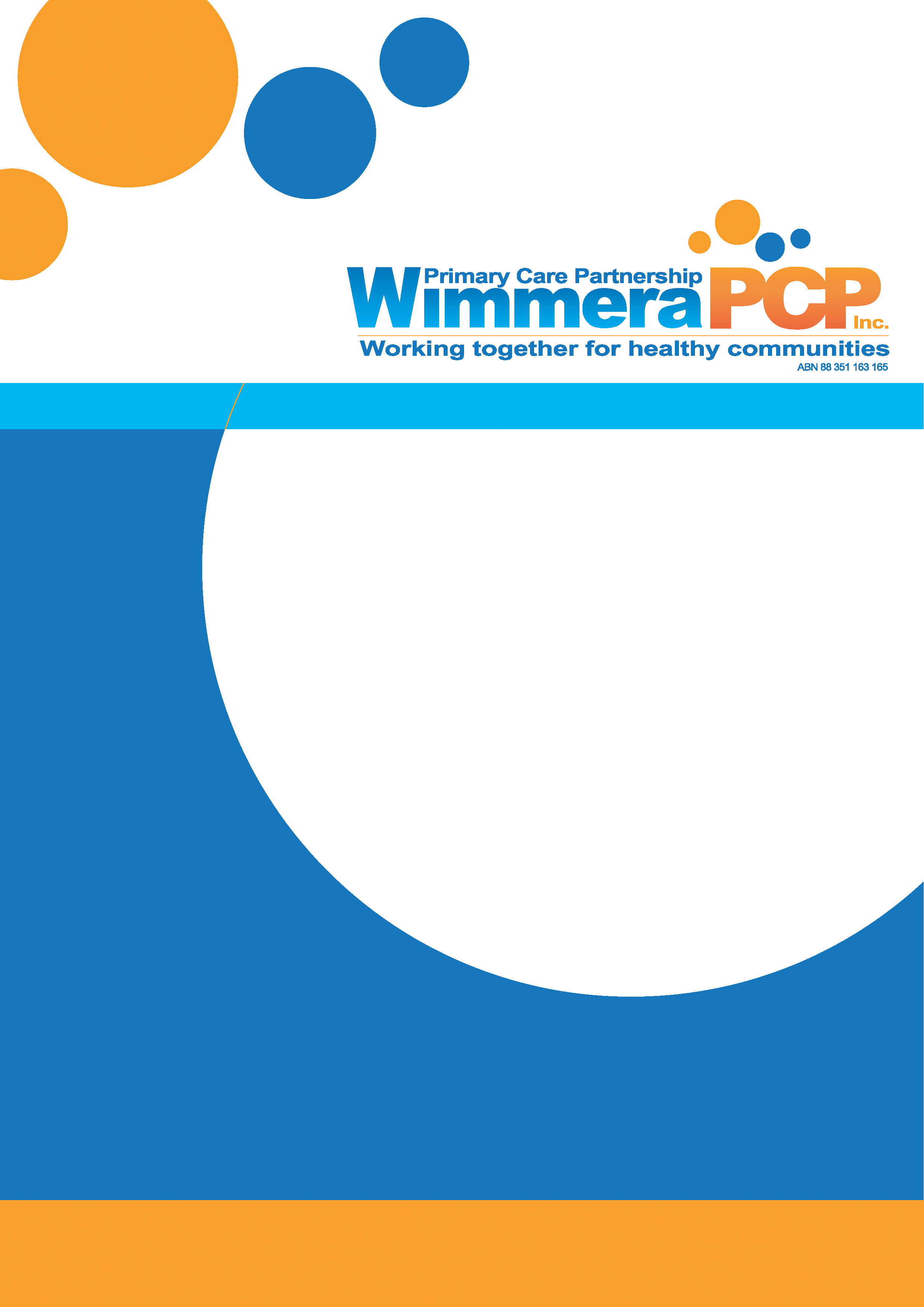 ECONOMYThe economy of the region and its rural communities is influenced by external factors, particularly globalisation and urbanisation, government and public policy, population size and spread. 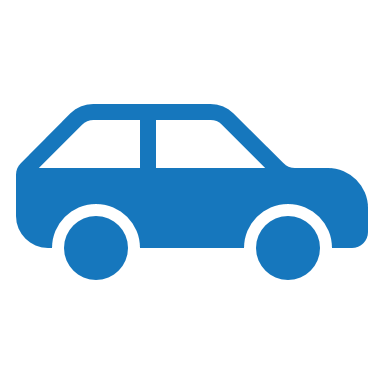 Transport In 2016, 0.2% of people in Hindmarsh Shire travelled to work by public transport - Regional Vic 1.5% Vic 8.7%59.9% travelled to work by car as a driver - Regional Vic 67.3% Vic 61.8%11.7% worked from home Regional Vic 6.2% Vic 4.6%In 2016, 5% of private dwellings did not have a motor vehicle - Regional Vic 5% Vic 8%In 2020, 17.7% of residents from Hindmarsh and West Wimmera Shires rated their ‘access to public transport’ as good - Regional Vic 40.9% Vic 67.2%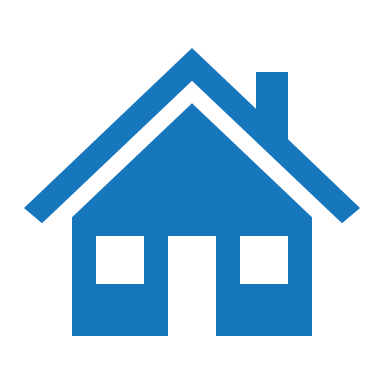 Housing & UtilitiesHousingIn 2016, 1.6%of all renting households in Hindmarsh Shire were social housing - Regional Vic 3.6% Vic 2.9%In 2016, 15.6% of dwellings in Hindmarsh Shire were private rentals - Regional Vic 21.5% Vic 25.8%In 2016, the average household size in Hindmarsh Shire was 2.2 people - Regional Vic 2.4 Vic 2.6Housing SupportIn 2018/2019 there were 76 specialist homeless service clients in Hindmarsh Shire, 33% of this group were under the age of 29 In June 2020, 6% of people aged 15 years and over received Commonwealth Rent Assistance Vic 7%House Prices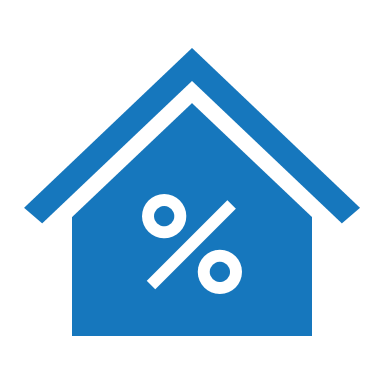 In March 2021, the median house price in Nhill was $135,000 Regional Vic $465,000 Vic $688,000This is a 25.6% increase since December 2020Dimboola - $195,000Jeparit - $105,000Rainbow - $120,000Telecommunications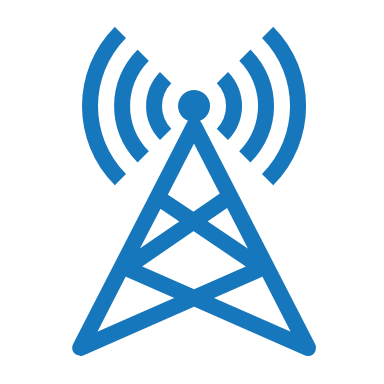 In 2016, 70% of dwellings in Hindmarsh Shire had internet access - Regional Vic 78% Vic 84%In 2020, 62.5% of Hindmarsh and West Wimmera Shire residents rated their ‘access to mobile phone reception’ as good - Regional Vic 65.7% Vic 74.1%In 2020, 42.7% of residents in Hindmarsh and West Wimmera Shires rated their ‘access to high speed reliable internet’ as good - Regional Vic 55.2% Vic 71.1%Education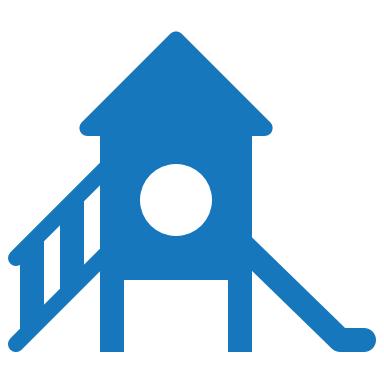 Pre-schoolIn 2020, there were 15 4-year-olds from Hindmarsh Shire enrolled in a pre-school or pre-school programThere were 6 5-year-olds enrolled in a pre-school or pre-school programIn 2020 there were 14 children enrolled in a pre-school program within a long day care centreSchools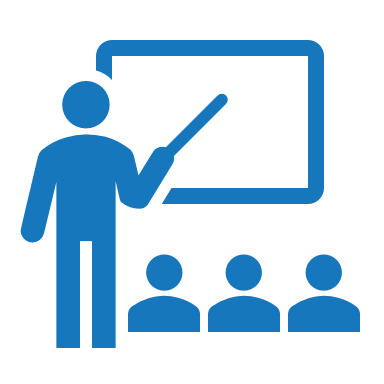 In 2020, 61.4% of residents from Hindmarsh and West Wimmera Shires rated the quality of local schools as ‘good’ - Regional Vic 69.7%           Vic 71.0%Employment 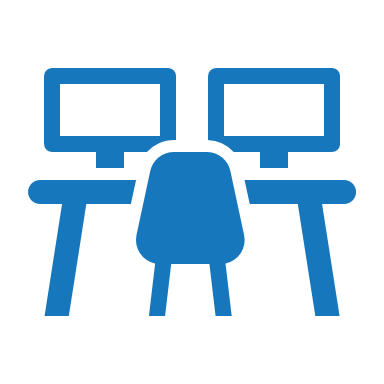 EmploymentIn 2016 the total labour force of the population aged 15–64 years in Hindmarsh Shire was 67% - Regional Vic 71% Vic 72%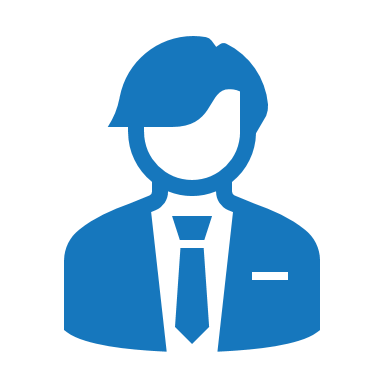 In 2016, 25% of people in Hindmarsh Shire worked as managers (Regional Vic 15% Vic 14%)16% worked as labourers (Regional Vic 12% Vic 9%)13% percent worked as professionals (Regional Vic 17% Vic 23%)In 2020, 18.8% of people in Hindmarsh and West Wimmera Shires agreed with the statement ‘there are plenty of jobs available around here at the moment’ - Regional Vic 16.4% Vic 22.3%In June 2021, the unemployment rate for Hindmarsh Shire was 2.8% - Regional Vic 4.1% Vic 5.6% This is a decrease from 0.4% in September 2020 In June 2021, 8.1% of young people aged 16-21 received an unemployment benefit - Regional Vic 6.5% Vic 4.2%Income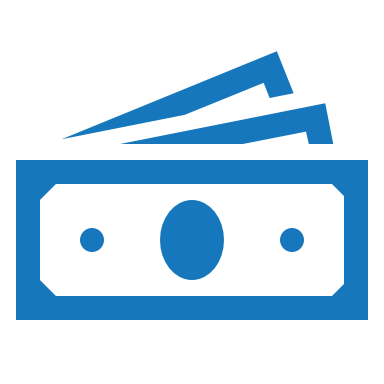 In 2016, the individual median weekly income for Hindmarsh Shire was $497 - Regional Vic $576 Vic $644In 2020 8.3% of people in Hindmarsh and West Wimmera Shires reported a high level of financial distress - Regional Vic 13.8 % Vic 13.3 %In 2021 the percentage of families with children in Hindmarsh Shire that were welfare dependent or had a low income was 10.5% - Regional Vic 13.0 % Vic 9.3%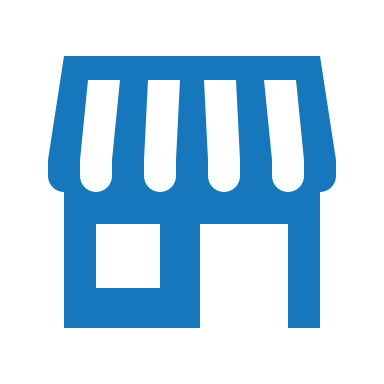 BusinessesIn 2020, there were 815 businesses in Hindmarsh Shire - Regional Vic 141,063 Vic 660,214There were 50 business entries - Regional Vic 15,168 Vic 100,233There were 51 business exits - Regional Vic 14,003 Vic 80,740In 2020, 29.0% of residents from Hindmarsh and West Wimmera Shires agreed with the statement that ‘local businesses in this town are doing pretty well at the moment’ - Regional Vic 27.4% Vic 35.9%Community Economic Wellbeing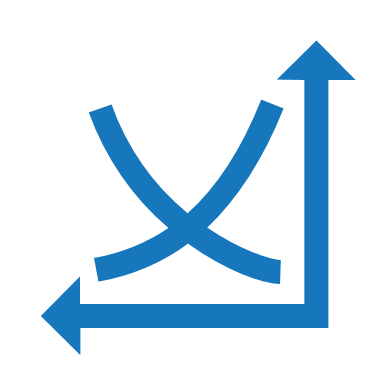 In 2020, 53.7% of residents from Hindmarsh and West Wimmera Shires agreed with the statement that ‘living costs are affordable here’ - Regional Vic 62.8 % Vic 55.8%30.7% agree with the statement that ‘the community is financially well-off’ - Regional Vic 30.7% Vic 41.2%Primary SchoolFundingStudents Enrolled (2020)Teaching Staff EFT(2020)Dimboola Primary SchoolGovernment946.7Jeparit Primary SchoolGovernment203.4Nhill Lutheran SchoolNon-gov665.4St Patrick’s School (Nhill)Non-gov323.8St Peter’s Lutheran School (Dimboola)Non-gov292.6Secondary SchoolFundingStudents(2020)Teaching Staff EFT(2020)VET enrolments (2020)Senior Secondary Certificate awarded (2020)Dimboola Memorial Secondary CollegeGovernment14918.72618Nhill College (P-12)Government24027.03117Rainbow P-12 CollegeGovernment10918.1510